Assessorato Regionale dell’Agricoltura, dello Sviluppo rurale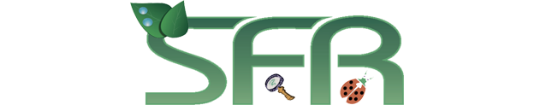 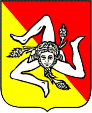 e della Pesca mediterraneaDipartimento regionale dell’AgricolturaServizio 4 Fitosanitario regionale e Lotta alla ContraffazioneUO S4.04 Osservatorio per le Malattie delle Piante di AcirealeCorso di base per il rinnovo del certificato di abilitazione all’acquisto e all’utilizzo dei prodotti fitosanitari per utilizzatori professionali(D.Lgs n. 150 del 14/08/2012 – DM del 22/01/2014 - DDG n.6402 del 12/12/2014 e s.m.i.)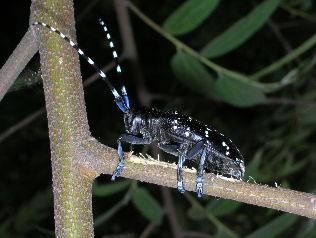 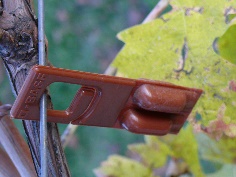 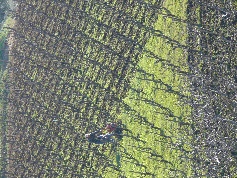 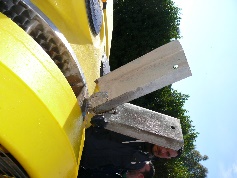 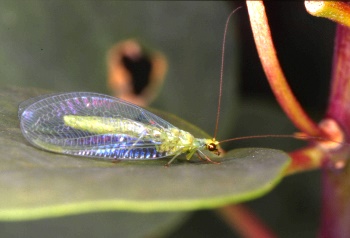 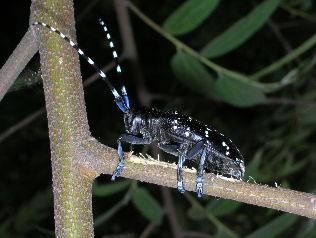 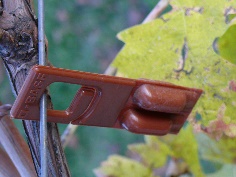 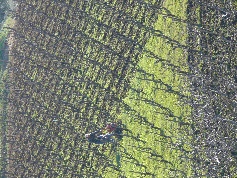 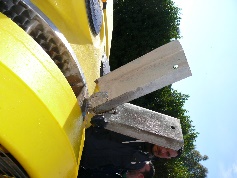 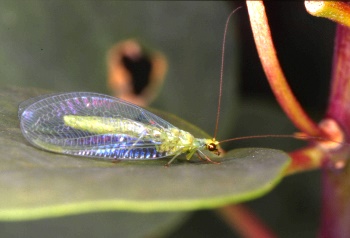 Durata del Corso: 12 oreModalità: on line             Calendario:Il corso di rinnovo costituisce un requisito obbligatorio per chiunque intenda continuare a utilizzare il proprio certificato di abilitazione scaduto.Per informazioni e iscrizioni rivolgersi a:UO S4.04 – Osservatorio per le Malattie delle Piante di AcirealeVia Sclafani 32 - 34 Acireale CTTelefono: 095 894538   E-mail: omp.acireale@regione.sicilia.it  PEC:  ompacireale@pec.dipartimentoagricolturasicilia.it GiornoDalle oreAlle ore23 novembre 202109:0013:0024 novembre 202115:0019:0025 novembre 202115:00 19:00